Konsolidovaná výročná správaObce Krížová Vesza rok 2017                                                      ............................	  starosta obceOBSAH	str.Úvodné slovo starostu                                                                                                     3Identifikačné údaje obce                                                                                                 3Organizačná štruktúra obce a identifikácia vedúcich predstaviteľov		            3Poslanie, vízie, ciele 									4Základná charakteristika konsolidovaného celku					            5     5.1.  Geografické údaje								            5     5.2.  Demografické údaje									5     5.3.  Ekonomické údaje									6     5.4.  Symboly obce									6     5.5.  Logo obce										66.  Plnenie funkcií obce (prenesené kompetencie, originálne kompetencie)                       76.1. Výchova a vzdelávanie								76.2. Sociálne zabezpečenie								7     6.3. Kultúra								                        7     6.4. Hospodárstvo										77. Informácia o vývoji obce z pohľadu rozpočtovníctva                                                     7    7.1.  Plnenie príjmov a čerpanie výdavkov za rok 2017					8    7.2.  Prebytok/schodok rozpočtového hospodárenia za rok 2017		                       8-10    7.3.  Rozpočet na roky 2017 – 2019 							108. Informácia o vývoji obce z pohľadu účtovníctva za materskú účtovnú jednotku a    konsolidovaný celok									10    8.1. Majetok									            10-11    8.2. Zdroje krytia										12    8.3. Pohľadávky										13    8.4. Záväzky										139. Hospodársky výsledok za rok 2017 - vývoj nákladov a výnosov za materskú účtovnú    jednotku a  konsolidovaný celok						             	14-1510. Ostatné dôležité informácie								16     10.1.  Prijaté granty a transfery								16     10.2.  Poskytnuté dotácie							                        16     10.3.  Významné investičné akcie v roku 2017						17     10.4.  Predpokladaný budúci vývoj činnosti					            17     10.5.  Udalosti osobitného významu po skončení účtovného obdobia			17     10.6. Významné riziká a neistoty, ktorým je účtovná jednotka vystavená 	            171.  Úvodné slovo starostu obce Starostom Obce Krížová Ves som tretie volebné obdobie, pred zvolením za starostu obce som od r. 1990 vykonával funkciu poslanca obecného zastupiteľstva. Konsolidovaná výročná správa Obce Krížová Ves za rok 2017 je zostavená na základe výsledkov ekonomických ukazovateľov, počas celého roku 2017. Obec skončila s kladným výsledkom hospodárenia, ktorý bude prevedený do RF. Zostatok prostriedkov RF bude použitý na investičné akcie v ďalších rokoch. Obec sa zameriavala hlavne na plnenie zákonom daných povinností obce s cieľom vychádzať v ústrety požiadavkám občanov obce. 2.  Identifikačné údaje obceNázov: Obec Krížová VesSídlo: Krížová Ves č.51IČO: 00326305Štatutárny orgán obce: starosta obce Jozef GrivalskýTelefón: 0524581221Mail: krizovaves stonline.sk    Webová stránka: www.krizovaves.sk 3.  Organizačná štruktúra obce a identifikácia vedúcich predstaviteľovStarosta obce:                Jozef GrivalskýZástupca starostu:	   Roman BlanárHlavný kontrolór obce: Ing. Stanislav NovajovskýObecné zastupiteľstvo: Roman Blanár, Rastislav Duduš, Jaroslav Gábor, Ján Gažik,                                      Jozef Hangurbadžo, Peter Hangurbadžo, Peter Hangurbadžo ml,                                      Jakub Horváth, Ing., Mgr. Peter Venglik                                    Obecný úrad: Ing. Macková Miroslava, Ing. Maláková Andrea, Rezničáková GabrielaRozpočtové organizácie obce:Názov: Základná škola Krížová VesSídlo: Krížová Ves č.43IČO: 37974209Štatutárny orgán obce: riaditeľ ZŠ Mgr. Ľudovít SiskaTelefón: 0524591258Mail: zs_krizova_ves stonline.sk    Webová stránka: www.zskrizves.estranky.sk Hodnota majetku: 432 203,90 €Výsledok hospodárenia: 0 €4.  Poslanie, vízie, ciele Poslanie obceZákladnou úlohou obce pri výkone samosprávy je starostlivosť o všestranný rozvoj jej územia a o potreby jej obyvateľov. Obec financuje svoje potreby predovšetkým z vlastných príjmov, dotácií zo štátneho rozpočtu a zo zdrojov od ostatných subjektov.. Na plnenie svojich úloh môže použiť návratné zdroje financovania, mimorozpočtové zdroje. Majetkom obce sú veci vo vlastníctve obce a majetkové práva obce. Majetok obce slúži na plnenie úloh obce, má sa zveľaďovať a zhodnocovať. Neprípustné je darovanie nehnuteľného majetku obce. Majetok obce možno použiť na verejné účely, na podnikateľskú činnosť a na výkon samosprávy obce. Zásady hospodárenia s majetkom obce určuje obecné zastupiteľstvo. Podiely na daniach v správe štátu upravuje zákon č. 564/2004 Z.z. o rozpočtovom určení výnosu dane z príjmov územnej samospráve a o zmene a doplnení niektorých zákonov. Dotácie na úhradu nákladov preneseného výkonu štátnej správy sa zabezpečujú prostredníctvom správcu kapitoly štátneho rozpočtu, do ktorého vecnej pôsobnosti patrí výkon štátnej správy, ktorý sa preniesol na obec. Ďalšie dotácie v súlade so zákonom o štátnom rozpočte na príslušný rozpočtový rok sa zabezpečujú prostredníctvom Ministerstva financií SR alebo správcu rozpočtovej kapitoly ŠR, do ktorého vecnej pôsobnosti patrí činnosť, ktorá sa má financovať. Obec, ako subjekt verejnej správy zadefinovaný v § 3 zákona č. 523/2004 Z.z. o rozpočtových pravidlách verejnej správy v znení neskorších predpisov, je právnickou osobou zapísanou v registri organizácií vedenom Štatistickým úradom SR podľa zákona č. 540/2001 Z.z. o štátnej štatistike. Všeobecnou legislatívnou normou upravujúcou účtovníctvo vrátane účtovnej závierky rozpočtových organizácií a obcí je zákon o účtovníctve v znení neskorších predpisov. V zmysle tohto zákona účtujú obce v sústave podvojného účtovníctva. Obec ako samostatný územný samosprávny celok sa riadi zákonom č. 369/1990 Zb. o obecnom zriadení v znení neskorších zmien a doplnkov a Ústavou Slovenskej republiky. Základnými dokumentmi strategického plánovania Obce Krížová Ves, je Program sociálneho a hospodárskeho rozvoja Obce Krížová Ves ako strednodobý strategický dokument, ktorý určuje smerovanie samosprávy. Vízie obce: Formovať obec ako vidiecke centrum, ktoré využíva svoje ľudské, materiálne, prírodné a ekonomické zdroje na zvýšenie kvality života občanov obce, Uplatňovať otvorenosť, individuálny a profesionálny prístup voči občanom, dodávateľom a ostatným subjektom, individuálnym prístupom starostu obce a poslancov OZ zvyšovať záujem a zapojenie občanov do riešenia vecí verejných. Vytvoriť v obci podmienky pre podnikateľskú činnosť a živnosti občanov obce. Posilniť služby, podporiť rozvoj hospodárskeho života, poľnohospodárskej výroby. Ciele obce: Cieľom obce je budovať infraštruktúru v obci tak, aby plnila úlohu pre sídelnú, ekonomickú, kultúrnu a podnikateľskú činnosť v obci . Pre dosiahnutie cieľov a plnenie poslania uplatňuje Obec Krížová Ves nasledovné zásady: plnenie právnych a ostatných požiadaviek, zvyšovanie kvality služieb poskytovaných obyvateľom, zameranie sa na prevenciu ochrany životného prostredia a zvyšovanie environmentálneho povedomia a kvality života, vypracovanie územného plánu obce za účelom ďalšej výstavby5. Základná charakteristika konsolidovaného celku       Obec je samostatný územný samosprávny a správny celok Slovenskej republiky. Obec je právnickou osobou, ktorá samostatne hospodári s vlastným majetkom a s vlastnými príjmami. Základnou úlohou obce pri výkone samosprávy je starostlivosť o všestranný rozvoj jej územia a o potreby jej obyvateľov. 5.1 Geografické údajeGeografická poloha obce :         Katastrálne územie a aj zastavané územie obce Krížová Ves je v dotyku s katastrálnym územím so západu s Kežmarským územím so severozápadu a severu Spišská Belá, na severe a severovýchode s Bušovským územím, s východnej a juhovýchodnej strany s katastrom Jurské hony, z juhu so Stotincami, z juhozápadnej strany s katastrom Ľubice .   Z hľadiska širšieho územia je obec Krížová Ves  začlenená do administratívneho územia okresu Kežmarok a tým do administratívneho územia Prešovského kraja. Celková rozloha obce :  1 193 haNadmorská výška : od 596 do 766 m n.m.5.2 Demografické údaje Hustota  a počet obyvateľov :      V súčasnej dobe žije v obci  ........................................... 2 207 obyvateľov.        Počet detí od 0 - do 14 rokov............................................  637     Počet žien .......................................................................... 789     Počet mužov .....................................................................  781Národnostná štruktúra :     V obci žijú prevažne občania slovenskej národnosti, v menšej miere maďarskej a poľskej      národnosti.Štruktúra obyvateľstva podľa náboženského významu :     V obci prevažuje rímskokatolícke náboženstvo, ďalej evanjelické a.v., gréckokatolícke,.      adventisti s.d.Vývoj počtu obyvateľov :Pri prognóze ďalšieho vývoja obyvateľstva vzhľadom  na polohový faktor obce v urbanizačnej zóne Kežmarku , na výhodnejšie podmienky na výstavbu rodinných domov v obci sa predpokladá dlhodobý rast počtu obyvateľstva.5.3  Ekonomické údaje Nezamestnanosť v obci : Z vývoja počtu evidovaných nezamestnaných vyplýva , že v celej obci je vysoký počet nezamestnaných. Nezamestnanosť je spôsobená poklesom dopytu pracovných síl v dôsledku nepriaznivej ekonomickej situácie hospodárskej základne a znižovania počtu voľných pracovných miest. Medziročne sa počet evidovaných nezamestnaných zvyšuje.  Väčšina nezamestnaných je z rómskeho obyvateľstva, ktoré nemá kvalifikačné vzdelanie. Nezamestnanosť v okrese : 20,15 %5.4  Symboly obceErb obce :       Súčasným patrónom obce je Narodenie Pána.  Nebolo to však pôvodné patrocínium, to súviselo s rehoľou krížovnikov i s názvom obce. Pred refornáciou a tesne po nej ešte v r. 1700 bolo toto patrocínium odstránené a nahradené dnešným. V r.1700 bol kostol zasvätený nájdeniu svätého kríža.Vlajka obce :       Pozostáva z troch pozdĺžnych pruhov vo farbách bielej, žltej a zelenej. Vlajka má pomer strán 2 : 3 a ukončená je troma cípmi, t.j. dvomi zástrihmi, siahajúcimi do tretiny jej listu.Pečať obce :       Vychádza z obecného erbu a má túto podobu: v jej strede je zobrazená svätá Helena v náručí s veľkým, vľavo uloženým krížom. V kruhopise je nápis: OBEC KRÍŹOVÁ VES.5.5 Logo obce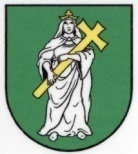 6.Plnenie funkcií  obce (prenesené kompetencie, originálne kompetencie) 6.1 Výchova a vzdelávanie V súčasnosti výchovu a vzdelávanie detí v obci poskytuje:Základná škola -     Materská škola Na mimoškolské aktivity je zriadená:Cirkevné centrum voľného času      Na základe analýzy doterajšieho vývoja možno očakávať, že rozvoj vzdelávania sa           bude orientovať na  marginalizované skupiny a sociálne slabšie skupiny.6.2  Sociálne zabezpečenieSociálne služby v obci zabezpečuje :Obec - opatrovateľskú službuZariadenie sociálnych služieb v Kežmarku6.3 Kultúra Spoločenský a kultúrny život v obci zabezpečuje :- Obecný úrad      Na základe analýzy doterajšieho vývoja možno očakávať, že kultúrny a spoločenský život sa bude orientovať na kultúrno-športové podujatia.6.4. Hospodárstvo Najvýznamnejší poskytovatelia služieb v obci :COOP Jednota  PopradCukpol - Maláková Krížová VesMarek Mešár Spišská BeláJana Scholtzová Krížová Ves-     Mária Dindová Krížová VesNajvýznamnejšia poľnohospodárska výroba v obci :PD Tatry Spišská Belá7. Informácia o vývoji obce z pohľadu rozpočtovníctva     Základným   nástrojom  finančného  hospodárenia  obce  bol   rozpočet   obce   na  rok   2017. Obec v roku 2017 zostavila rozpočet podľa ustanovenia § 10 odsek 7) zákona č.583/2004 Z.z. o rozpočtových pravidlách územnej samosprávy a o zmene a doplnení niektorých zákonov v znení neskorších predpisov. Rozpočet obce na rok 2017 bol zostavený ako prebytkový Bežný rozpočet bol zostavený ako prebytkový a kapitálový rozpočet ako schodkový.Hospodárenie obce sa riadilo podľa schváleného rozpočtu na rok 2017. Rozpočet obce bol schválený obecným zastupiteľstvom dňa 16.12.2016 uznesením č.64.Rozpočet bol zmenený dvadsať krát:prvá  zmena  schválená dňa 03.03.2017 uznesením č. 68druhá zmena  schválená starostom obce dňa 2.5.2017tretia zmena schválená starostom obce dňa 1.6.2017štvrtá zmena schválená starostom obce dňa 5.6.2017piata zmena schválená starostom obce dňa 6.6.2017šiesta zmena schválená starostom obce dňa 6.6.2017siedma zmena schválená dňa 23.6.2017 uznesením č. 76ôsma zmena schválená starostom obce dňa 11.7.2017deviata zmena schválená starostom obce dňa 18.7.2017desiata zmena schválená starostom obce dňa7.8.2017-     jedenásta zmena schválená starostom obce dňa 9.8.2017-    dvanásta zmena schválená starostom obce dňa 10.8.2017-    trinásta zmena schválená starostom obce dňa 18.8.2017-    štrnásta zmena schválená starostom obce dňa 4.9.2017-    pätnásta – osemnásta zmena schválená dňa 29.9.2017 uznesením č. 84-    dvadsiata zmena schválená dňa 13.12.2017 uznesením č. 917.1. Plnenie príjmov a čerpanie výdavkov za rok 2017		7.2. Prebytok rozpočtového hospodárenia za rok 2017Prebytok hospodárenia ................................   151 301,91€Oprava nesprávne zaúčt. príjmov................. + 43 333,88€Oprava nesprávne zaúčt. výdavkov..............  -   2 725,00€Vylúčenie z prebytku..................................  – 13 487,18 €Započítanie do prebytku ............................  +   3 053,28 €                                                                  ---------------------Prebytok bežného a kapitálového rozpočtu   181 476,89 €       Zapožičanie finančných prostriedkov v sume 3 053,28 € ZŠ v Krížovej Vsi na výplatu miezdza 12/2017 zamestnancom v projekte Škola otvorená všetkým . Prebytok rozpočtu v sume 191 910,79 €  zistený podľa ustanovenia § 10 ods. 3 písm. a) a b) zákona č. 583/2004 Z.z. o rozpočtoých pravidlách územnej samosprávy a o zmene a doplnení niektorých zákonov v znení neskorších predpisov, upravený o nevyčerpané prostriedky  zo ŠR v sume 10 433,90 €  navrhujeme použiť na: tvorbu rezervného fondu 181 476,89 €       Na základe uvedených skutočností navrhujeme skutočnú tvorbu rezervného fondu za rok 2017 vo výške 181 476,89 EUR.      V zmysle ustanovenia § 16  odsek 6 zákona č.583/2004 Z.z. o rozpočtových pravidlách územnej samosprávy a o zmene a doplnení niektorých zákonov v znení neskorších predpisov sa na účely tvorby peňažných fondov pri usporiadaní prebytku rozpočtu obce podľa § 10 ods. 3 písm. a) a b)  citovaného zákona,  z tohto  prebytku vylučujú : nevyčerpané prostriedky zo ŠR účelovo určené na bežné výdavky poskytnuté predchádzajúcom  rozpočtovom roku  v sume 10 433,90 EUR, a to na : nevyčerpané prostriedky ZŠ v sume 9 644,26EURktoré je možné použiť v rozpočtovom roku v súlade s ustanovením § 8 odsek 4 a 5 zákona č.523/2004 Z.z. o rozpočtových pravidlách verejnej správy a o zmene a doplnení niektorých zákonov v znení neskorších predpisov. b)   účet 379 v sume 789,64 EUR-     zrážky zamestnancom na základe exekúcie zostávajúce v depozite v sume 765,76 EUR-    mylná platba v sume 23,88 EUR7.3. Rozpočet na roky 2017 - 2019					8. Informácia o vývoji obce z pohľadu účtovníctva za materskú účtovnú jednotku a konsolidovaný celok8.1. Majetok za materskú účtovnú jednotkuza konsolidovaný celok8.2. Zdroje krytia za materskú účtovnú jednotkuza konsolidovaný celok Analýza významných položiek z účtovnej závierky:prírastky na  majetku boli z dôvodu:výstavby IBV nákupu pozemkov8.3. Pohľadávky za materskú účtovnú jednotkuza konsolidovaný celok8.4. Záväzkyza materskú účtovnú jednotkuza konsolidovaný celok9. Hospodársky výsledok  za 2017 - vývoj nákladov a výnosov za materskú účtovnú jednotku a konsolidovaný celoka) za materskú účtovnú jednotkuHospodársky výsledok /kladný/ v sume 226 743,67€ bol zúčtovaný na účet 428 – Nevysporiadaný výsledok hospodárenia minulých rokov.b) za konsolidovaný celok10. Ostatné  dôležité informácie 10.1. Prijaté granty a transfery V roku 2017 obec, rozpočtová prijala nasledovné granty a transfery:Popis najvýznamnejších prijatých grantov a transferov:a) obecškolstvoosobitný príjemcastrava detizamestnanosť § 54aktivačná činnosť10.2. Poskytnuté dotácie V roku 2017 obec neposkytla zo svojho rozpočtu dotácie v zmysle VZN o poskytovaní dotácií z rozpočtu obce 10.3. Významné investičné akcie v roku 2017Najvýznamnejšie investičné akcie realizované v roku 2017: -     výstavba IBV -     nákup pozemkov       -     projektové práce 10.4.  Predpokladaný budúci vývoj činnosti Predpokladané investičné akcie realizované v budúcich rokoch:rekonštrukcia kaštieľa       -     výstavba MŠ       -     výstavba IBV       -     výstavba zberného dvora       -     výstavba telocvične10.5.  Udalosti osobitného významu po skončení účtovného obdobia Po 31. decembri 2017 nenastali  udalosti, ktoré si vyžadovali zverejnenie alebo vykázanie v konsolidovanej účtovnej závierke za rok 2017.10.6. Významné riziká a neistoty, ktorým je účtovná jednotka vystavená  Obec nevedie žiadny súdny spor.Vypracovala:    Rezničáková  Gabriela                                  Predkladá:  Grivalský JozefV Krížovej Vsi dňa 12.6.2018Prílohy:Individuálna účtovná závierka: Súvaha, Výkaz ziskov a strát, PoznámkyVýrok audítora k individuálnej účtovnej závierke Konsolidovaná účtovná závierka: Konsolidovaná Súvaha, Konsolidovaný Výkaz ziskov a strát, Poznámky konsolidovanej účtovnej závierky Výrok audítora ku konsolidovanej účtovnej závierke Rozpočet Rozpočet Rozpočet po zmenách Skutočné plnenie príjmov/ čerpanie výdavkovk 31.12.2017Príjmy celkomPríjmy celkomPríjmy celkom   1 695 000,00   1 695 000,001 678 835,341 682 380,07z toho :z toho :z toho :Bežné príjmyBežné príjmyBežné príjmy  1 694 000,00  1 694 000,001 657 875,001 661 420,25Kapitálové príjmyKapitálové príjmyKapitálové príjmy             0,00                          0,00                    3 290,00     3 290,00Finančné príjmyFinančné príjmyFinančné príjmy             0,00             0,00     14 807,00    14 807,11Príjmy RO s právnou subjektivitouPríjmy RO s právnou subjektivitouPríjmy RO s právnou subjektivitou      1 000,00      1 000,00      2 863,34                           2 863,34Výdavky celkomVýdavky celkomVýdavky celkom  1 680 000,00  1 680 000,00   1 513 069,321 516 271,68z toho :z toho :z toho :Bežné výdavkyBežné výdavkyBežné výdavky     804 800,00     804 800,00  775 007,00  778 209,67Kapitálové výdavkyKapitálové výdavkyKapitálové výdavky 200 000,00 200 000,00    22 974,00  22 973,69Finančné výdavkyFinančné výdavkyFinančné výdavky            0,00            0,00             0,00            0,00Výdavky RO s právnousubjektivitouVýdavky RO s právnousubjektivitouVýdavky RO s právnousubjektivitou 675 200,00 675 200,00  715 088,32715 088,32 Rozpočet obce Rozpočet obce Rozpočet obce    15 000,00   15 000,00  165 766,02166 108,39Bežné  príjmy spolu1 664 283,59z toho : bežné príjmy obce 1 661420,25             bežné príjmy RO2 863,34Bežné výdavky spolu1 493 297,99z toho : bežné výdavky  obce 778 209,67             bežné výdavky  RO715 088,32Bežný rozpočet170 985,60Kapitálové  príjmy spolu3 290,00z toho : kapitálové  príjmy obce 3 290,00             kapitálové  príjmy RO0,00Kapitálové  výdavky spolu22 973,69z toho : kapitálové  výdavky  obce 22 973,69             kapitálové  výdavky  RO0,00Kapitálový rozpočet - 19 683,69Prebytok/schodok bežného a kapitálového rozpočtu151 301,91Vylúčenie z prebytku 10 433,90Upravený prebytok/schodok bežného a kapitálového rozpočtu140 868,01Príjmy z finančných operácií14 807,11Výdavky z finančných operácií0,00Rozdiel finančných operácií14 807,11Príjmy spolu  1 682 380,70VÝDAVKY SPOLU1 516 271,68Hospodárenie obce 151 301,91Vylúčenie z prebytku10 433,90Prebytok                                                         191 910,79€ Skutočnosť k 31.12.2017Rozpočet  na rok 2017Rozpočet na rok 2018Rozpočet na rok 2019Príjmy celkom1 682 380,07   1 695 000,001 682 740,001 714 260,00z toho :Bežné príjmy1 661 420,25   1 694 000,001 681 740,001 713 260Kapitálové príjmy      3 290,00000Finančné príjmy    14 807,11000Príjmy RO s právnou subjektivitou      2 863,341 000,001 000,001 000,00Skutočnosť k 31.12.2017Rozpočet  na rok 2017Rozpočet na rok 2018Rozpočet na rok 2019Výdavky celkom1 516 271,681 680 000,001 490 500,001 628 500,00z toho :Bežné výdavky  778 209,67804 800,00611 000,00785 900,00Kapitál. výdavky  22 973,69200 000,00170 000,00100 000,00Finančné výdavky            0,00000Výdavky RO s právnou subjektivitou715 088,32 675 200,00709 500,00742 600,00NázovSkutočnosťk 31.12.2016Skutočnosťk 31.12.2017Majetok spolu3 097 752,153 262 633,11Neobežný majetok spolu1 960 291,031 958 974,73z toho :Dlhodobý nehmotný majetok             0,00             0,00Dlhodobý hmotný majetok1 728165,961 721 849,66Dlhodobý finančný majetok  232 125,07   232 125,07Obežný majetok spolu1 136134,331 302 331,22z toho :Zásoby    6 708,10      7 429,85Zúčtovanie medzi subjektami VS397 548,44 360 603,94Dlhodobé pohľadávky          0,00            0,00Krátkodobé pohľadávky  14 718,36  24 531,99Finančné účty 717 159,43909 765,44Poskytnuté návratné fin. výpomoci dlh.          0,00          0,00Poskytnuté návratné fin. výpomoci krát.         0,00          0,00Časové rozlíšenie 1 326,79  1 327,16NázovSkutočnosťk 31.12.2016Skutočnosťk 31.12.2017Majetok spolu3 146 658,833 347 481,07Neobežný majetok spolu2 359 947,252 317 725,27z toho :Dlhodobý nehmotný majetok             0,00               0,00Dlhodobý hmotný majetok2 127 822,182 085 600,20Dlhodobý finančný majetok  232 125,07    232 125,07Obežný majetok spolu 785 384,79  1 028 428,64z toho :Zásoby    6 708,10     21 106,85Zúčtovanie medzi subjektmi VS    1 148,38             0,00Dlhodobé pohľadávky          0,00            0,00Krátkodobé pohľadávky  14 718,36  25 681,99Finančné účty 762 809,95981 639,80Poskytnuté návratné fin. výpomoci dlh.          0,00           0,00Poskytnuté návratné fin. výpomoci krát.          0,00           0,00Časové rozlíšenie   1 326,79   1 327,16NázovSkutočnosťk 31.12.2016Skutočnosťk  31.12.2017Vlastné imanie a záväzky spolu3 097 752,153 262 633,11Vlastné imanie 1 962 355,552 192 258,74z toho :Oceňovacie rozdiely              0,00             0,00Fondy             0,00             0,00Výsledok hospodárenia 1 962 355,552 192 258,74Záväzky   55 053,28    79 942,07z toho :Rezervy     1 500,00     1 540,00Zúčtovanie medzi subjektmi VS 14 807,11     9 644,26Dlhodobé záväzky      148,35       211,48Krátkodobé záväzky38 597,82   68 546,33Bankové úvery a výpomoci         0,00           0,00Časové rozlíšenie       1 080 343,32990 432,30NázovSkutočnosť k 31.12.2016Skutočnosťk  31.12.2017Vlastné imanie a záväzky spolu3 146 658,833 347 481,07Vlastné imanie 1 962 355,552 192 248,74z toho :Oceňovacie rozdiely             0,00            0,00Fondy            0,00            0,00Výsledok hospodárenia     1 962 355,55       192 248,74Záväzky100 703,80 161 653,43z toho :Rezervy     1 500,00    1 540,00Zúčtovanie medzi subjektmi VS  14 807,11   9 644,26Dlhodobé záväzky    2 424,98    2 424,98Krátkodobé záväzky 81 971,71149 381,59Bankové úvery a výpomoci         0,00          0,00Časové rozlíšenie   1 083 599,48      993 578,90Pohľadávky Zostatokk 31.12 2016Zostatokk 31.12 2017Pohľadávky do lehoty splatnosti  14 718,3624 531,99Pohľadávky po lehote splatnosti          0,00        0,00Pohľadávky Zostatok k 31.12 2016Zostatok k 31.12 2017Pohľadávky do lehoty splatnosti  14 718,3625 681,99Pohľadávky po lehote splatnosti          0,00        0,00ZáväzkyZostatok k 31.12 2016Zostatok k 31.12 2017Záväzky do lehoty splatnosti  38 746,1768 757,81Záväzky po lehote splatnosti           0,00         0,00ZáväzkyZostatok k 31.12 2016Zostatok k 31.12 2017Záväzky do lehoty splatnosti  84 396,69150 469,17Záväzky po lehote splatnosti          0,00         0,00NázovSkutočnosťk 31.12. 2016Skutočnosťk 31.12.2017Náklady50 – Spotrebované nákupy 87 104,72115 955,2651 – Služby75 598,5967 193,5052 – Osobné náklady403 457,69460 158,6853 – Dane a poplatky          0,00          224,1654 – Ostatné náklady na prevádzkovú činnosť178 612,29141 546,7455 – Odpisy, rezervy a OP z prevádz. a finan. čin.a zúčt. časového rozlíšenia  39 517,74  41 446,9256 – Finančné náklady   2 588,20   2 331,8657 – Mimoriadne náklady         0,00         0,0058 – Náklady na transfery a náklady z odvodov príjmov            96 172,21            99 910,6559 – Dane z príjmov           0,00         0,00Výnosy60 – Tržby za vlastné výkony a tovar   6 629,83 7 155,1661 – Zmena stavu vnútroorganizačných služieb         0,00        0,0062 – Aktivácia                    0,00                    0,0063 – Daňové a colné výnosy a výnosy z poplatkov         647 665,84         711 623,1164 – Ostatné výnosy           51 427,32           67 051,4165 – Zúčtovanie rezerv a OP z prevádzkovej a finančnej činnosti a zúčtovanie časového rozlíšenia  5 882,376 502,2666 – Finančné výnosy    323,63    51,3067 – Mimoriadne výnosy	    44 284,47	    82 196,9869 – Výnosy z transferov a rozpočtových príjmov v obciach, VÚC a v RO a PO zriadených obcou alebo VÚC         354 800,12         280 931,22Hospodársky výsledok/ + kladný HV, - záporný HV /       +227 962,14       +226 743,67NázovSkutočnosťk 31.12. 2016Skutočnosťk 31.12.2017Náklady50 – Spotrebované nákupy133 556,36171 898,2351 – Služby  93 648,00  79 895,9252 – Osobné náklady951 197,811 114 445,1053 – Dane a  poplatky          0,00          224,1654 – Ostatné náklady na prevádzkovú činnosť178 612,29141 546,7455 – Odpisy, rezervy a OP z prevádzkovej a finančnej činnosti a zúčtovanie časového rozlíšenia 75 423,42 77 352,6056 – Finančné náklady 3 270,38 2 794,5657 – Mimoriadne náklady         0,00         0,0058 – Náklady na transfery a náklady z odvodov príjmov  8 891,37  8 099,0059 – Dane z príjmov        0,00        0,00Výnosy60 – Tržby za vlastné výkony a tovar 7 331,11 14 488,8461 – Zmena stavu vnútroorganizačných služieb        0,00        0,0062 – Aktivácia        0,00        0,0063 – Daňové a colné výnosy a výnosy z poplatkov	      647 665,84	      711 623,1164 – Ostatné výnosy52 728,1168 013,9265 – Zúčtovanie rezerv a OP z prevádzkovej a finančnej činnosti a zúčtovanie časového rozlíšenia 5 882,37 6 502,2666 – Finančné výnosy1 873,411 488,4567 – Mimoriadne výnosy	    44 284,47	    82 196,9869 – Výnosy z transferov a rozpočtových príjmov v obciach, VÚC a v RO a PO zriadených obcou alebo VÚC        912 796,46        938 676,42Hospodársky výsledok+ kladný HV, - záporný HV      +227 962,14      +226 733,67Poskytovateľ  Suma prijatých prostriedkov v €Účelové určenieÚPSVaR Kežmarok110 211,46Osobitný príjemca, RP ÚPSVaR Kežmarok55 676,00Stravné pre deti v HNÚPSVaR Kežmarok10 939,40Školské potreby pre deti v HNÚPSVaR Kežmarok6 581,00Dotácia pre MŠÚPSVaR Kežmarok24 997,11MOSÚPSVaR Kežmarok5 545,07§ 50 j.ÚPSVaR Kežmarok86 335,97§ 54OÚ Kežmarok568,07Voľby do VÚCOÚ Kežmarok750,38REGOB, register obyv.OÚ Kežmarok120,00Civilná ochranaDPO SR Bratislava3 000,00Dotácia-hasičiMPC Bratislava25 367,75Projekt – škola otvor. všetkýmKrajský školský úrad562 606,00ŠkolstvoKrajský úrad pre dopravu93,57DopravaKrajský úrad ŽP202,41ŽPSpolu:892 994,19Prijímateľ dotácieÚčelové určenie dotácieSuma poskytnutých prostriedkov v EUR